     GMINA OZIMEK
     siedziba: Urząd Gminy i Miasta w Ozimku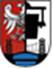      46 – 040 Ozimek	     Ul. ks. Jana Dzierżona 4 bZałącznik nr 5 do SWZ ZZP.271.59.1.2021.AKOświadczam, że  Wykonawca, którego reprezentuję dysponuje niżej wymienionymi, odpowiednimi narzędziami / urządzeniami spełniającymi wymagania określone w SWZ.CZ. NR 1CZ. NR 2CZ. NR 3CZ. NR 4CZ. NR 5CZ. NR 6CZ. NR 7CZ. NR 8CZ. NR 9CZ. NR 10data : .........................                                                          ..................................................................        	                                                                                                                                                                                (podpis Wykonawcy lub osoby upoważnionej)Dokument przekazuje się w postaci elektronicznej i opatruje się kwalifikowanym podpisemelektronicznym, podpisem zaufanym lub podpisem osobistym.(pieczęć lub Nazwa i adres Wykonawcy)Wykaz wyposażenia zakładu lub narzędzi technicznych dostępnych Wykonawcy niezbędnych  do  realizacji  zamówienia  publicznego„Zimowe utrzymanie dróg 2021/2022.”Lp.Wykaz wyposażenia zakładu lub narzędzi technicznych niezbędnych do realizacji zamówieniaIlość Informacja o podstawie dysponowania tymi zasobami1.2.3.Lp.Wykaz wyposażenia zakładu lub narzędzi technicznych niezbędnych do realizacji zamówieniaIlość Informacja o podstawie dysponowania tymi zasobami1.2.3.Lp.Wykaz wyposażenia zakładu lub narzędzi technicznych niezbędnych do realizacji zamówieniaIlość Informacja o podstawie dysponowania tymi zasobami1.2.3.Lp.Wykaz wyposażenia zakładu lub narzędzi technicznych niezbędnych do realizacji zamówieniaIlość Informacja o podstawie dysponowania tymi zasobami1.2.3.Lp.Wykaz wyposażenia zakładu lub narzędzi technicznych niezbędnych do realizacji zamówieniaIlość Informacja o podstawie dysponowania tymi zasobami1.2.3.Lp.Wykaz wyposażenia zakładu lub narzędzi technicznych niezbędnych do realizacji zamówieniaIlość Informacja o podstawie dysponowania tymi zasobami1.2.3.Lp.Wykaz wyposażenia zakładu lub narzędzi technicznych niezbędnych do realizacji zamówieniaIlość Informacja o podstawie dysponowania tymi zasobami1.2.3.Lp.Wykaz wyposażenia zakładu lub narzędzi technicznych niezbędnych do realizacji zamówieniaIlość Informacja o podstawie dysponowania tymi zasobami1.2.3.Lp.Wykaz wyposażenia zakładu lub narzędzi technicznych niezbędnych do realizacji zamówieniaIlość Informacja o podstawie dysponowania tymi zasobami1.2.3.Lp.Wykaz wyposażenia zakładu lub narzędzi technicznych niezbędnych do realizacji zamówieniaIlość Informacja o podstawie dysponowania tymi zasobami1.2.3.